Безопасный маршрут «Дом-Школа-Дом»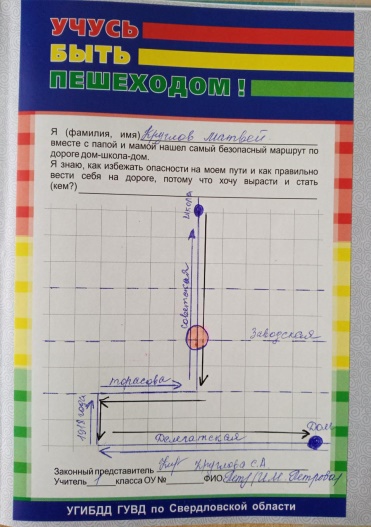 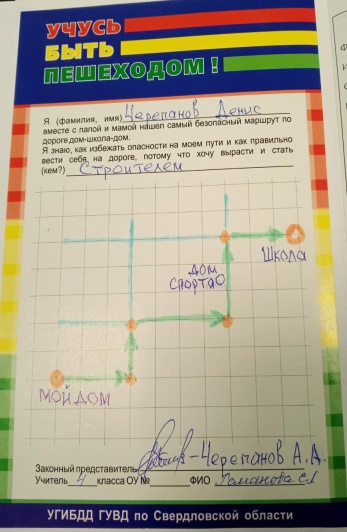 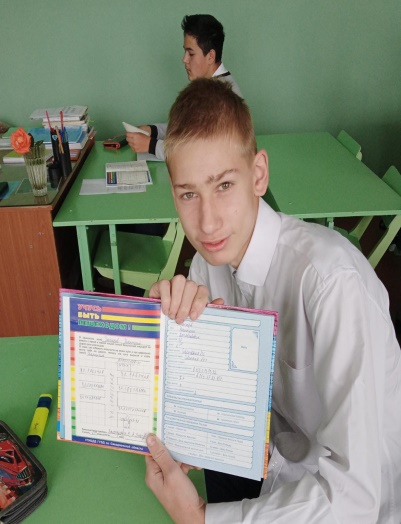 Проверка безопасного маршрута «Дом-Школа-Дом» проведена 13.09.2022 в МАОУ "Саранинская СОШ"Цель разработки безопасного маршрута:Повысить безопасность движения в школу и обратно.Обучить школьника умению ориентироваться в дорожных ситуациях на пути движения в школу и из школы.Предотвращать возможные опасности.